1. kolo – rozděleno 208 tis. Kč1. kolo – rozděleno 208 tis. KčSocha sv. Josefa při kostele sv. Jiljí (restaurování – II. etapa)rejstříkové č. ÚSKP 37273/8-85, k.ú. Huzová Socha sv. Josefa při kostele sv. Jiljí (restaurování – II. etapa)rejstříkové č. ÚSKP 37273/8-85, k.ú. Huzová vlastník KP: obec Huzovácelkové náklady:              62 000 Kč  příspěvek z programu:    55 000 Kčpodíl žadatele:                    7 100 Kč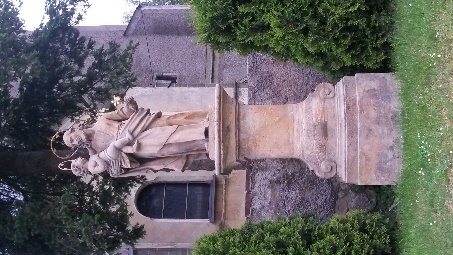 Socha sv. Jana Nepomuckého v Norberčanech (restaurování)rejstříkové č. ÚSKP 32656/8-141, k.ú. Norberčany  Socha sv. Jana Nepomuckého v Norberčanech (restaurování)rejstříkové č. ÚSKP 32656/8-141, k.ú. Norberčany  vlastník KP: obec Norberčanycelkové náklady:           170 200 Kč  příspěvek z programu:  153 000 Kč  podíl žadatele:                  17 200 Kč  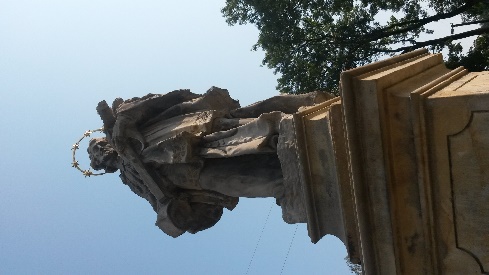 